PERAN INTERNATIONAL LABOUR ORGANIZATION DALAM MENANGANI CHILD LABOUR DI SRI LANKASKRIPSIDiajukan Untuk Memenuhi Salah Satu Syarat Dalam Menempuh Ujian Sarjana Program Strata 1 Pada Program Studi Ilmu Hubungan IntrnasionalOleh:Mutiara122030059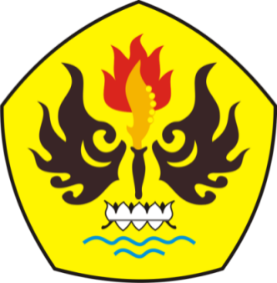 FAKULTAS ILMU SOSIAL DAN POLITIKUNIVERSITAS PASUNDANBANDUNG2016